TEMA: IZRAŽAJNOST BOJEStranice u udžbeniku: 20, 21, 22, 23Poveznica na udžbenikhttp://likovna-kultura.ufzg.unizg.hr/udzbenici2012/Udzbenici%202012%20-%208.%20razred_22.4.2013.pdfLIKOVNA TEHNIKA: tempere i kolažLIKOVNI MOTIV: 1. zadatak u udžbeniku na str. 23 „Svjetski dan okoliša“Ključni pojmovi:Čistoća bojeIzražajnost bojeDegradirane bojeObjašnjenje:Pročitajte temu u knjizi i analizirajte likovno-umjetnička djelaZapamtite razliku između čistih boja (to su boje: osnovne i sekundarne, iz kruga boja). Takve boje u sebi nemaju bijele i crne, tj. sive boje, i nazivamo ih izražajnim bojamaPodsjetite se kruga boja – čistih boja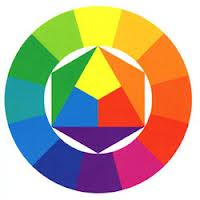 Ukoliko čistoj boji dodamo sive, ona gubi svoju izražajnost i postaje degradirana boja (primjer na stranici 20)Vaš zadatak:Na bijelom hrapavom papiru temperama naslikajte prirodu (primjere imate u udžbeniku, ali slobodno možete sami osmisliti prirodu: šume, vode, životinje i biljke u različitim ekološkim staništima… Cilj je naslikati plakat za Svjetski dan okoliša. Prije početka slikanja, možete nacrtati nekoliko skica (ali na drugom papiru). Prilikom slikanja koristite čiste boje, ali i degradirane. Čistim bojama prikazujete zdrav okoliš, a degradiranim bojama ukazujete na negativne promjene. Samostalno osmislite svoj plakat.Kad se slika potpuno osuši, smislite natpis za plakat, odnosno vašu poruku. Natpis (slova) izrežite iz kolaž papira i odaberite čiste boje.Želim vam puno uspjeha! 